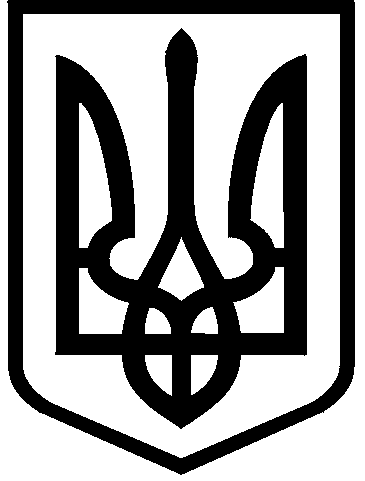 КИЇВСЬКА МІСЬКА РАДАІІ СЕСІЯ IХ СКЛИКАННЯРІШЕННЯ_____________№_____________								ПРОЄКТПро внесення змін до рішення Київської міської ради від 22 травня 2013 року 
№ 337/9394 «Про деякі питання ведення реєстрів адрес, вулиць та інших поіменованих об’єктів у місті Києві»Відповідно до частини другою статті 11 Закону України «Про столицю України - місто-герой Київ», статті 263 Закону України «Про регулювання містобудівної діяльності», постанови Кабінету Міністрів України 
від 23 червня 2021 року № 681 «Деякі питання забезпечення функціонування Єдиної державної електронної системи у сфері будівництва», постанови Кабінету Міністрів України від 7 липня 2021 року № 690 «Про затвердження Порядку присвоєння адрес об’єктам будівництва, об’єктам нерухомого майна, Київська міська рада ВИРІШИЛА:Внести зміни до рішення Київської міської ради 
від 22 травня 2013 року № 337/9394 «Про деякі питання ведення реєстрів адрес, вулиць та інших поіменованих об’єктів у місті Києві», а саме:пункт 5 вважати таким, що втратив чинність.Внести зміни в додаток 1 до рішення, в пункт 1.1. розділу 1 Загальна частина Положення про реєстр адрес у місті Києві, а саме слова 
«… на території міста Києва єдиний порядок присвоєння, реєстрації адрес об’єктів нерухомості (далі - адреса) та всіх змін у них, включаючи анулювання, а також…», виключити;в пункті 1.4. розділу 1 Загальна частина Положення про реєстр адрес у місті Києві (Додаток 1 до рішення) слова: ПОДАННЯ:Заступник голови Київської міської державної адміністрації з питаньздійснення самоврядних повноважень			Петро ОЛЕНИЧДиректор Департаментумістобудування та архітектури				Олександр СВИСТУНОВНачальник юридичногоуправління Департаментумістобудування та архітектури				Віктор КОЛЯДЕНКО«адреса - структурований опис сукупності реквізитів місця розташування об'єкта нерухомості на місцевості, що однозначно визначає даний об’єкт;» змінити на слова «адресою об’єкта нерухомого майна - є унікальна структурована сукупність реквізитів, що використовуються для ідентифікації об’єкта та визначення місця його розташування на місцевості»;в пункті 1.4. розділу 1 Загальна частина Положення про реєстр адрес у місті Києві (Додаток 1 до рішення) слова:«будівельна адреса - це адреса, яка використовується для ідентифікації об’єктів нерухомого майна на період його будівництва;» змінити на слова «адреса об’єкта будівництва - це адреса, яка використовується для ідентифікації об’єктів нерухомого майна на період його будівництва;»;пункти 1.3., 3.7., 3.8. розділу 1 Загальна частина Положення про реєстр адрес у місті Києві, виключити.розділ 4. «Порядок присвоєння поштових адрес об’єктам нерухомості та будівельних адрес об’єктам нового будівництва у місті Києві» Положення про реєстр адрес у місті Києві, виключити.Присвоєння, зміна, коригування, анулювання адреси об’єктам будівництва, іншим об’єктам нерухомого майна, в тому числі присвоєння поштових адрес на підставі рішень суду та при поділі об’єктів нерухомого майна здійснюється Департаментом містобудування та архітектури виконавчого органу Київської міської ради (Київської міської державної адміністрації) у встановленому порядку.Оприлюднити це рішення у встановленому порядку.Контроль за виконанням цього рішення покласти на постійну комісію Київради з питань архітектури, містопланування та земельних відносин.Київський міський голова 					Віталій КЛИЧКОПОДАННЯ:Заступник голови Київської міської Державної адміністрації з питаньЗдійснення самоврядних повноважень			Петро ОЛЕНИЧДиректор Департаментумістобудування та архітектури				Олександр СВИСТУНОВНачальник юридичного управління Департаменту містобудування та архітектури 							Віктор КОЛЯДЕНКОПОГОДЖЕНО:Постійна комісія Київської міської ради з питань архітектури, містопланування та земельних відносинголова постійної комісії					Михайло ТЕРЕНТЬЄВсекретар постійної комісії					Юрій ФЕДОРЕНКОПостійна комісія Київської міської ради з питань регламенту, депутатської етики тазапобігання корупціїголова постійної комісії					Леонід ЄМЕЦЬсекретар постійної комісії					Вячеслав НЕПОПНачальник управління правового забезпечення діяльності Київської міської ради					       Валентина ПОЛОЖИШНИК